AUTORISATION DE STATIONNEMENTET DE CIRCULATION ZONES PIETONNESA faire parvenir au minimum 15 jours avant la date de l’interventionA Retourner  à : Mairie de Reims – Direction Voire Circulation et Eclairages UrbainsService Gestion du Domaine Public et Ressources AdministrativesCS80036 – 51722 REIMS CEDEXTél : 03.26.77.71.85 – Fax : 03.26.77.81.15 – e-mail : voirie-circulation@grandreims.fr SARL     S.A      SAS     EURL     Entreprise Individuelle (joindre obligatoirement un Kbis à jour)RAISON SOCIALE : ……………………………………………………………………………………………………………..……..SIRET/SIREN : …………………………………………………………….……………………...................………………………...Enseigne : ……………………………………………………………………………………………………………………………….Adresse : ……………………………………………………………………………………………………….………………………..Code Postal : …………………………   Ville : …………………………………………………………….………………………….Tél. Fixe : ………………………… Portable : …………..….……… Fax : …………………………………………………………e-mail : ………………………………………………………….……@………………………………………………………………DATE(S) ET HORAIRE(S) DE L’INTERVENTION : ………………………………………………………………………………MOTIF DE L’INTERVENTION : …………………………………………………………………………………………..………..Zones piétonnes : (Précisez le(s)à numéro(s) de voirie : au(x) n° ……………………………………………………...… rue de Châtivesle	 rue Condorcet 	 rue Marx Dormoy	 place Drouet d’Erlon rue des Fuseliers	 place du Cardinal Luçon (parvis Cathédrale)	 rue Rockefeller rue du Temple	 rue Théodore Dubois	 rue de Thillois		 rue Tronsson Ducoudray Ensemble des zones piétonnes sauf rue de Vesle (DIE obligatoire pour la rue de Vesle) Autres : ……………………………………………………………………………………………………………………………L’accès aux zones piétonnes devra toutefois rester ponctuel lors d’interventions justifiées en privilégiant le créneau du matin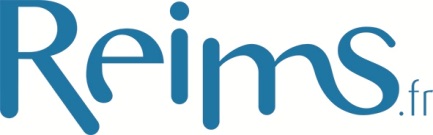 DATE DE LA DEMANDE : ………/…….../…........Arrêté n° 2018……………………………………….IMMATRICULATION(S) DU/DES VEHICULESIMMATRICULATION(S) DU/DES VEHICULESIMMATRICULATION(S) DU/DES VEHICULESIMMATRICULATION(S) DU/DES VEHICULESOBSERVATIONS : 